Yukarıdaki talepler; …….. Yılı Performans Programında yer alan, Öğrencilere Yönelik Bilimsel, Sosyal, Kültürel ve Sportif Faaliyetleri İyileştirmek Performans Hedefini gerçekleştirmek üzere değerlendirilecektir. Etkinlikler ve Ödenek açısından UYGUNDUR / UYGUN DEĞİLDİR.Ö.E.K. Başkanı…/…/201...EK - 1EK-2                                              ……..……………………………………….. Topluluğu		Etkinliğin Adı     :Etkinliğin Yeri     :Etkinliğin Tarihi   :Katılımcılar :Yukarıda adı soyadı yazılı topluluk üyeleri etkinliğe sorumluluğum ve bilgim dahilinde katılacaklardır.Danışman Öğretim Gör.(Not: Formu bilgisayar ortamında doldurunuz.)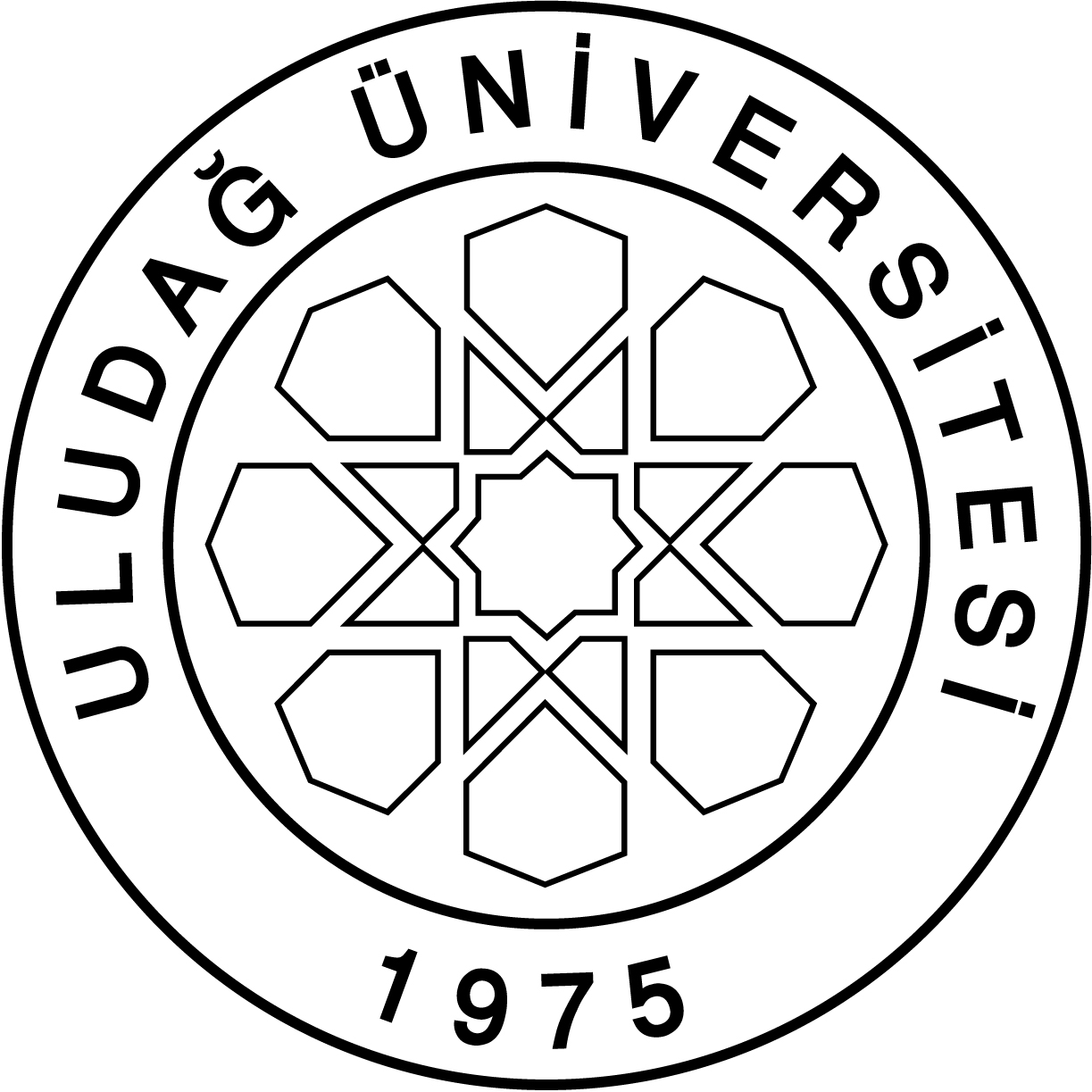                               ÖĞRENCİ ETKİNLİK PROJE ÖNERİSİ VE İSTEK FORMU                              ÖĞRENCİ ETKİNLİK PROJE ÖNERİSİ VE İSTEK FORMUEtkinliği Düzenleyen ToplulukEtkinliği Düzenleyen ToplulukEtkinliğin AdıEtkinliğin AdıEtkinliğin YeriEtkinliğin YeriEtkinlik Başlangıç - Bitiş Tarihi / SaatiEtkinlik Başlangıç - Bitiş Tarihi / SaatiEtkinliğin Konusu, Amacı ve İçeriği :  ( * )Etkinliğin Konusu, Amacı ve İçeriği :  ( * )Etkinliğin Konusu, Amacı ve İçeriği :  ( * )Sıra NoTALEP EDİLEN MALZEMELER   (Özellikleri   ** )TALEP EDİLEN MALZEMELER   (Özellikleri   ** )TALEP EDİLEN MALZEMELER   (Özellikleri   ** )15263748ETKİNLİĞİ GERÇEKLEŞTİRMEK İÇİN İHTİYAÇ DUYULAN MALZEME VE HİZMETLERETKİNLİĞİ GERÇEKLEŞTİRMEK İÇİN İHTİYAÇ DUYULAN MALZEME VE HİZMETLERAraç Cinsi :  (***)Güzergah :Ses ve/veya Işık Sistemi Kiralama ve Tarihi :  (****)Süresi :YOLLUKYOLLUKYOLLUKYOLLUKGidilecek YerÖğrenci Sayısı:  (*****)Topluluk Başkanı Adı ve Soyadı:İmzaTopluluk Danışmanının Adı ve Soyadı:İmzaBU ALAN KÜLTÜR MÜDÜRLÜĞÜ TARAFINDAN DOLDURULACAKBU ALAN KÜLTÜR MÜDÜRLÜĞÜ TARAFINDAN DOLDURULACAKBU ALAN KÜLTÜR MÜDÜRLÜĞÜ TARAFINDAN DOLDURULACAKEPF Geliş Tarihi    Etkinlik Hafta Sonu İse Görevli Personel AdıCumartesiEtkinlik Hafta Sonu İse Görevli Personel AdıPazarEtkinlik Durumu□ YapıldıEtkinlik İptal İse Nedeni: Etkinlik Durumu□ İptal      Etkinlik İptal İse Nedeni: EPF / EK-1  ARAÇ GÜZERGAHI  (Teknik Şartnamesi)     ETKİNLİK YAPAN TOPLULUKETKİNLİK YAPAN TOPLULUKETKİNLİK YAPAN TOPLULUKETKİNLİK YAPAN TOPLULUKETKİNLİK ADIETKİNLİK ADIETKİNLİK ADIETKİNLİK ADITarihÖğrenci / Katılımcı SayısıAraç SayısıAraç TipiKalkış NoktasıKalkış SaatiVarış NoktasıDönüş TarihiDönüş NoktasıDönüş SaatiSıra NoAdı SoyadıFakültesi/BölümüOkul NumarasıT.C. Kimlik Numarası010203040506070809101112131415161718192021222324252627282930313233343536373839404142434445